Alert Fonds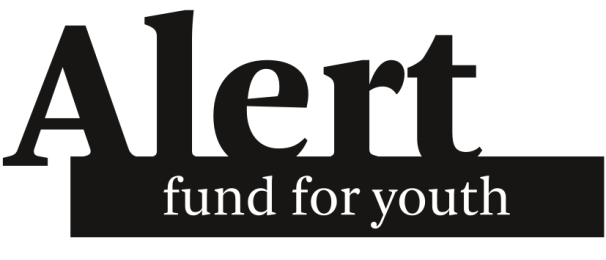 www.alertfonds.nlalert@alertfonds.nlCRITERIA	Lees het volgende goed door voordat je een aanvraag indient. Alert ondersteunt:Eenmalige en kleinschalige (inter)nationale acties, protesten en andere activistische projecten, georganiseerd door (en voor) jongeren, bijvoorbeeld demonstraties, workshops en publicatiesInitiatieven die zich richten op o.a. milieu, emancipatie, politieke bewustwording, internationale solidariteit en de interculturele samenlevingJe kan maximaal €1500,- aanvragenJe kan niet aanvragen voor een actie met een totale begroting groter dan €15.000,-Alert vergoedt geen reiskosten, personeelskosten of andere structurele kosten (bijvoorbeeld huur of andere maandelijks terugkerende kosten)**tenzij je kan uitleggen waarom deze absoluut noodzakelijk zijn, en je geen andere manier hebt om het geld te wervenSnelverzoekenAls je denkt dat je actie, protest of ander activistisch project in aanmerking komt voor een subsidie van Alert maar het op een korte termijn plaatsvindt, kan je een snelverzoek indienen. Je vindt het snelverzoekenformulier op https://alertfonds.nl/snelverzoek/. Je ontvangt een beslissing binnen drie weken. Let op, snelverzoeken zijn mogelijk tot een maximum bedrag van €250,-. BijlagesHet is optioneel om de volgende bijlages mee te sturen. Onthoud wel dat een complete begroting verplicht is in de meeste gevallen (zie ‘begrotingsinformatie’ voor details). Een complete begroting (bijna altijd verplicht)Een compleet actieplanDe statuten en/of registratie van de organisatieEen recent (financieel) jaarverslagReferenties, krantenartikelen e.d. over de organisatieVerdere procedureBinnen drie weken nadat wij het formulier hebben ontvangen wordt je bericht over de verdere procedure. Het is mogelijk dat een bestuurslid schriftelijk of telefonisch contact zoekt om mogelijke onduidelijkheden in de aanvraag op te lossen. Doorgaans ontvang je binnen acht weken schriftelijk bericht over de genomen beslissing.Dit formulier ingevuld en voorzien van de gevraagde bijlagen opsturen naar: alert@alertfonds.nl  ContactinformatieIn het geval je aanvraagt namens een organisatie: *Indien van toepassing		In het geval je aanvraagt namens jezelf:*Indien van toepassingHeb jij, of heeft je organisatie al eerder bij Alert aangevraagd?Hoe heb je Alert gevonden?Ter verificatie vragen we je een referentie op te geven. Het liefst is de referentie verbonden aan een Nederlandse of internationaal bekende organisatie, of is het een Nederlands persoon die bekend is bij een Alert-bestuurslid. Als je referentie niet aan deze eisen voldoet of als je helemaal geen referentie hebt kan je nog steeds aanvragen, maar mogelijk beïnvloedt dit de beoordeling.  Referent: BankinformatieIn geval van een Europese bankrekening:		Een Europese bankrekening is er een die lid is van SEPA. Als je niet zeker weet of dit het geval is, check het hierIn geval van een niet-Europese bankrekening:	Gebruik de daadwerkelijke bankrekening, niet een referentiebankOverige informatie waar we rekening mee moeten houden (bijvoorbeeld een referentiebank):De ActieTitel van de actieWelk probleem wordt er aangepakt? (max. 150 woorden)Welke concrete doelen probeer je te bereiken? (max. 100 woorden)Welke activiteiten worden georganiseerd om deze doelen te bereiken? Gebruik maximaal 300 woorden. Als er meer nodig zijn, stuur dan een volledig plan mee als bijlage en schrijf hier een samenvatting.Wie zullen de deelnemers zijn, hoeveel deelnemers zullen er zijn, en hoe zullen deze bereikt worden? (max. 100 woorden)Wat zijn de begin- en einddata van de actie?Onder welke van deze thema’s valt de actie? Sociale, economische en politieke gelijkheid  Klimaat en duurzaamheid Anti-racisme, feminisme en seksuele rechten MensenrechtenDe organisatie	Indien van toepassing, beschrijf de organisatie. (max. 300 woorden)Ontvangt de organisatie overheidssteun? Zo ja, hoeveel?Hoe zijn jullie een jongerenorganisatie? (leeftijd bestuur, vrijwilligers e.d.)BegrotingsinformatieHoeveel geld (in euro) is er nodig voor de gehele actie?Hoeveel geld (in euro) vraag je aan bij Alert?We vragen een volledige begroting van actie (niet alleen het deel ervan waarvoor je aanvraagt bij Alert). Een complete begroting beschrijft zowel alle kosten- als alle inkomensposten. Als de begroting bestaat uit minder dan 5 items (inclusief zowel kosten als uitgaven), beschrijf deze dan onderstaand op deze pagina. Als er meer items zijn, moet je de volledige begroting meesturen als bijlage. Hier kan je een voorbeeldbegroting vinden, voel je vrij om deze of een soortgelijk format te gebruiken. Naam van de organisatieNaam contactpersoonAdresPostcode en plaatsLandTelefoonnummerE-mailWebsite*Registratienummer KvK*NaamTelefoonnummerE-mailWebsite*LandNaamAdresPostcode en plaatsTelefoonnummerE-mailIBANNaam van de rekeninghouderRekeningnummerBIC / SWIFT-codeNaam van de rekeninghouderAdres van de rekeninghouder (zonder plaatsnaam)Woonplaats van de rekeninghouder